TransitionGet ready for Science!On a visit to a park or on a walk, find a tree and collect a leaf. Use books or the Internet to identify the tree from the leaf.  In the space below, draw the leaf and label as many parts as you can. Find a flower/plant outside. Draw and label it. What does the flower/plant need to grow?Look for the nutritional on the wrappers or bottles. Fill in the table below with the nutritional information about the bars or drinks. Which of the chocolate bars or drinks is the healthiest? Use your table to help you decide. Produce a fact file on one of the following famous Scientists: Charles Darwin, Marie Curie, Ada Lovelace, Mae Jemison. Include: Name, Birthday, where they are from, what they did and draw a picture Chemists make materials that are suitable for their purpose. In this activity, you will work out why objects are made from certain materials. What to do  Find five objects at home that are made from different materials.  Fill in the table to show why the objects are made from their materials. The first line is already filled in. 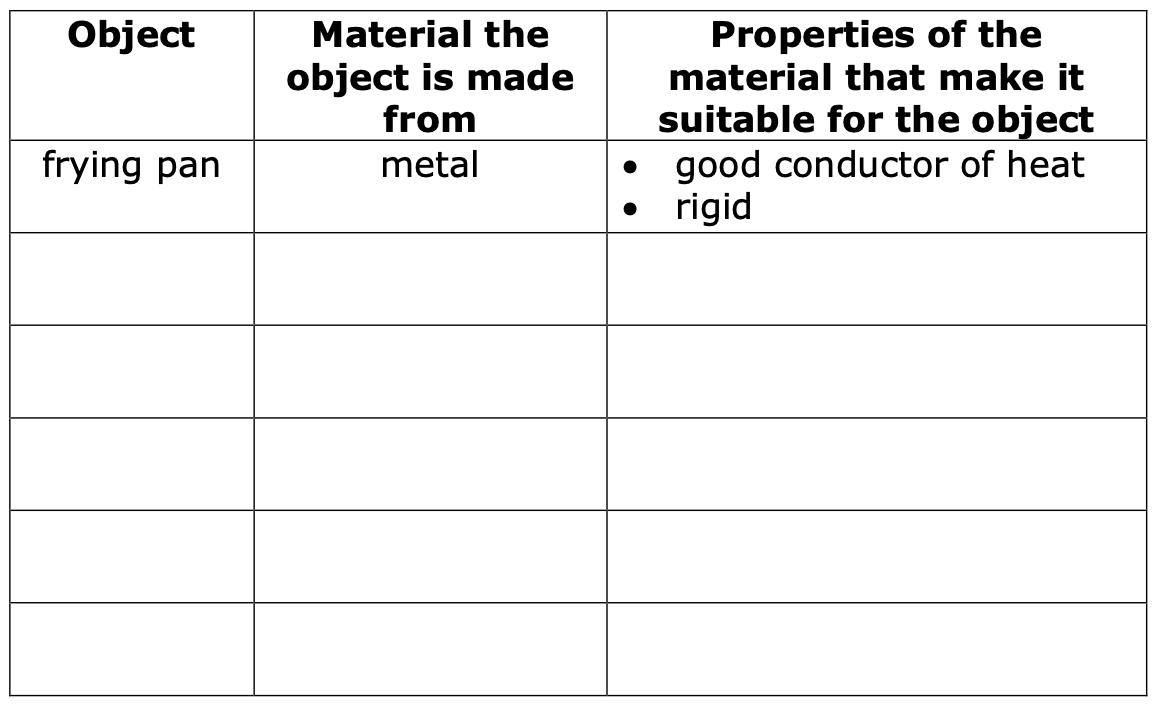 Check the Sun’s position several times in one day and write the changes. Warning: Never look directly at the Sun! 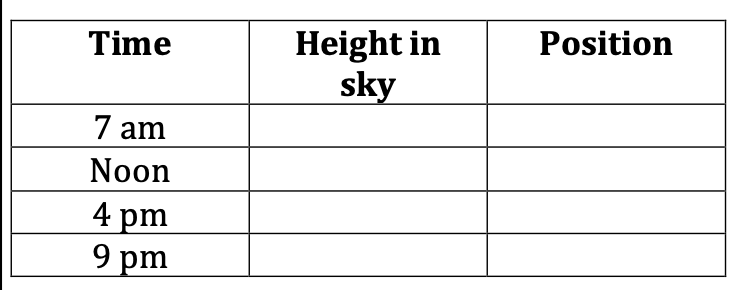 List some objects that are magnetic and some that are not Watch the moon every night for a week. Write down what it looks like each day. Think about its shape, and brightness. Research one of the 8 planets in our solar system! Draw a picture to accompany your researchGet ready for Practicals Answer these questions using what you know about the human heart. Where is the heart found in your body? ..................................................... What does the heart do? .............................................................................. Your pulse measures how many times your heart beats in one minute. Your pulse goes up when you exercise.   Record your pulse when you are resting, and fill in the table.   Now jog on the spot or do star jumps for two minutes.   Measure your pulse again and fill in the table. What is the effect of exercise on your pulse rate? Use your table to help you decide. .................................................................................................................................................... .......................................................................................................................................................................................Name of chocolate bar or drinkCarbohydrates (per 100g)Fats (per 100g)Protein (per 100g)Calories Resting pulse (beats per minute) Pulse after exercise (beats per minute) 